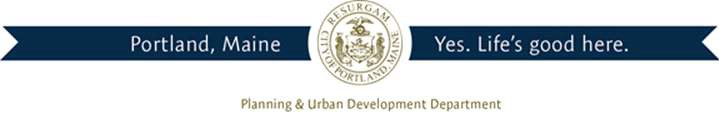 Director of Planning and Urban DevelopmentJeff LevineFebruary 11, 2015MONAGHAN NANCE M25 CONGRESS ST PORTLAND, ME 04101Inspection Services, DirectorTammy M. MunsonCBL: 014 N015001Located at: 25 CONGRESS STCertified Mail 7010 1870 0002 8136 6646Dear Ms. Monhaghan:An evaluation of the above-referenced property on 02/03/2015 shows that the structure fails to comply with Chapter 6.Article V. of the Code of Ordinances of the City of Portland, The Housing Code. Attached is a list of the violations.This is a notice of violation pursuant to Section 6-118 of the Code. All referenced violations shall becorrected within45 days of the date of this notice. A re-inspection of the premises will occuron 03/20/2015 at which time compliance will be required. Failure to comply will result in this officereferring the matter to the City of Portland Corporation Counsel for legal action and possible civil penalties, as provided for in Section 1-15 of the Code.This constitutes an appealable decision pursuant to Section 6-127 of the Code.Please feel free to contact me if you wish to discuss the matter or have any questions.Please be advised that the Portland City Council has amended the Building regulations to include a$150.00 re-inspection fee. This violation will automatically cause a re-inspection at no charge. If there are any subsequent inspections, however, the $150.00 fee will be assessed for each inspection.Sincerely,Chuck FagoneCode Enforcement Officer(207) 874-8789